Развлечение «Сказочное лето»  средняя группаЦель: Формирование интереса к познанию окружающего мира. Задачи: -Создание обстановки для развития внимания и памяти детей; -Развитие ловкости, активности в подвижных играх.Оборудование: бумажные цветы для оформления и ромашка для игры, обруч – 2 шт, музыкальное сопровождение.Действующие лица: Ведущий, Лето, дети.Ход:Вед. Ребята, сегодня у нас с вами праздник! Но какой, догадайтесь сами.
Зеленеют луга,
В небе — радуга-дуга.
Солнцем озеро согрето:
Всех зовет купаться...(Лето)Вед. Правильно, Лето.Если в небе ходят грозы,Если травы расцвели,Если рано утром росыГнут былинки до земли;Если в роще над калинойВплоть до ночи гул пчелиный,Если солнышком согретаВся вода в реке до дна;Значит, это уже лето,Наше лето – море света!Море радости, тепла!Лето красное идёт,Веселиться нас зовёт!(Фон – «Песенка про лето») Входит Лето. Вед. Ой, ребята, смотрите, и правда к нам в гости само Лето пришло.Лето: 
Привет вам летний шлю друзья!
Я – Лето так меня зовут.
Вы рады встретиться со мной?
Вам нравится наряд цветной?
 	Я услышала, что вы меня любите, вот и решила к вам в группу заглянуть. Давайте играть, танцевать и веселиться! Готовы? (ответы детей)Вед. А наши дети знают стихотворения про лето.(Звучат стихи в исполнении детей)1.Лето - чудная пора,Рада лету детвора,Можно в салочки играть,Плавать в речке, загорать.Я открою вам секрет,Что прекрасней лета нет!2.Летний дождь стучит по крыше,Только мы его не слышим.Мы на улицу бегомИ по лужам босиком.Брызги в стороны летят,Тёплым каплям каждый рад.3.Дождик, дождик! Лей сильней!Чтобы было веселей!4.Лето – это время года,Летом радует природа:Распускаются цветы,Наливаются плоды.В поле ягоды поспели,Соловей выводит трели.Тёплым дням, от всей души,Очень рады малыши.5.Лето нас зовёт играть:На скакалке поскакать,Поиграть зовёт в футболИ забить в ворота гол.Куличи зовёт лепить,Кукол ими угостить.Только лето лишь начнётся –Всем занятие найдётся!Вед. Ребята, летом часто идет дождик, а вы знаете  как он капает? Покажите.Игра «Солнышко и Дождик»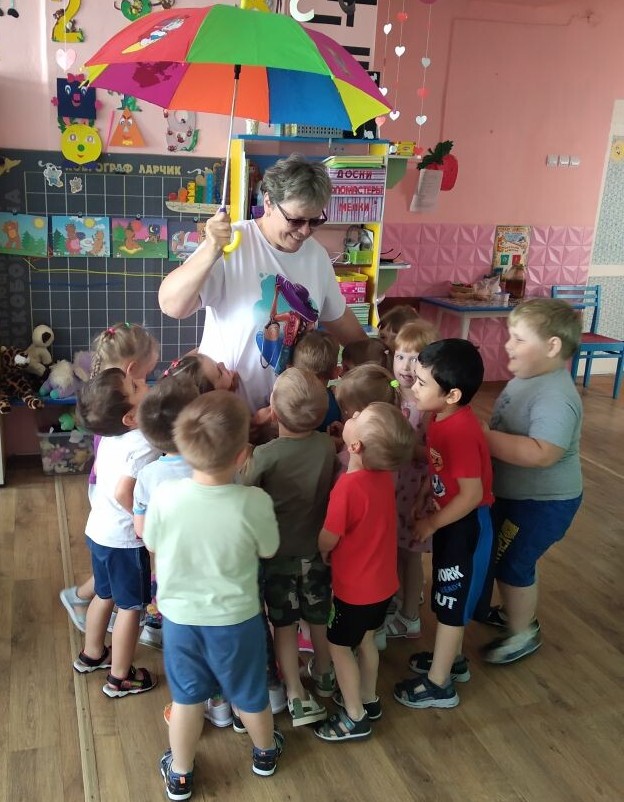 Лето : Подскажите мне друзья,На каком цветке всегда,Люди в разные года,Погадать могли всегда? (Ромашка)Да, ромашка - это самый известный и распространённый цветок в России.По полянке я гуляла, и ромашку там сорвала,Предлагаю поиграть, и загадки отгадать.Большая ромашка. На каждом лепестке по одной загадки, отрывает лепесток и зачитывает. (Звучат загадки про лето.)- Расцвели в саду цветочки,Есть грибы уже в лесочке,Гром грохочет где-то,Наступило… (Лето.)- Катится по небу мячикЖёлтый, круглый и горячий.И планете целый годОн тепло и свет несёт. (Солнце.)- В небе белые комочки:Вот собачки, вот цветочки.Мимо нас издалекаПроплывают… (Облака.)- Этот мостик разноцветныйИ имеет семь цветов,Он раскинулся по небу.Кто его назвать готов? (Радуга.)Игра «Собери ромашку» (дети собирают одну большую ромашку) На полу рассыпаны лепестки ромашек, нужно взять один лист и приклеить его к серединке.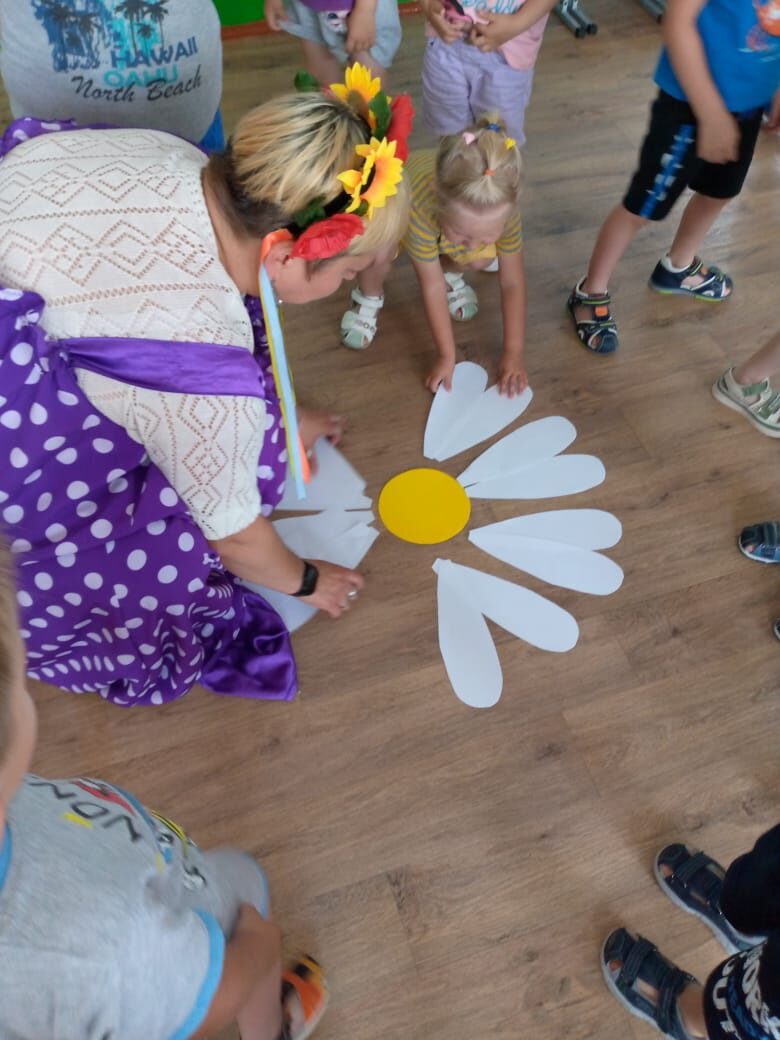 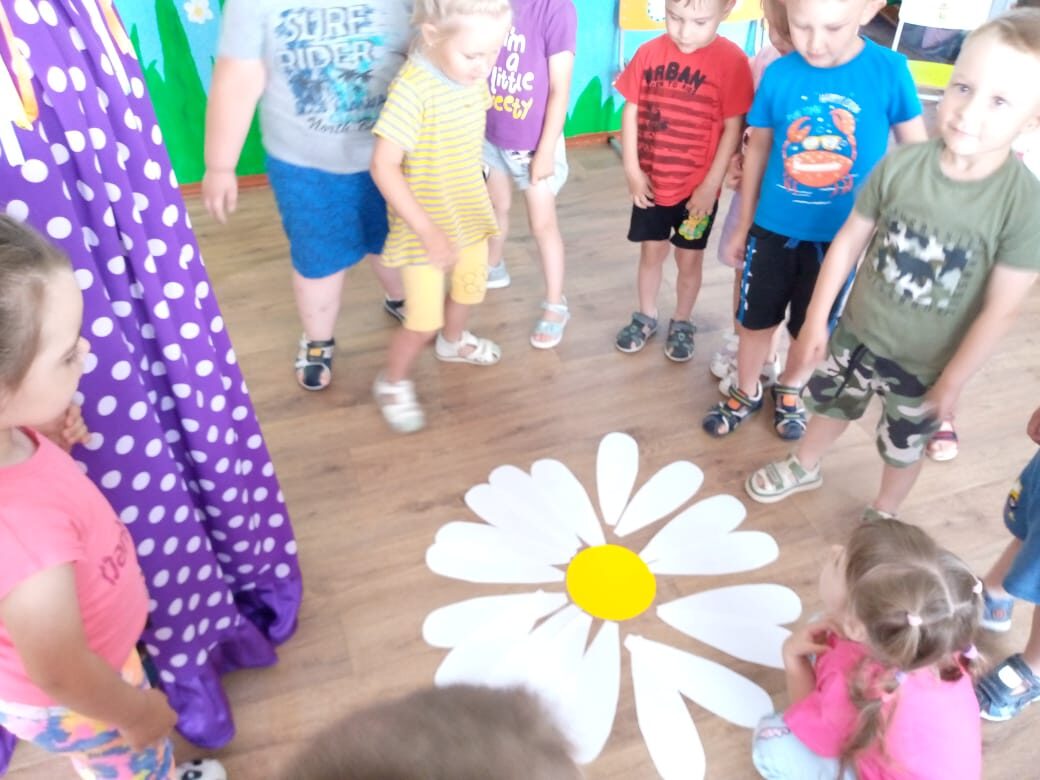 Вед.  Мы к ромашкам в поле          Выйдем погулять,         Радоваться лету,         Петь и танцевать!Игра «На полянке»!Давайте все вместе поиграем в веселую игру «На полянке»! Слушайте внимательно правила игры! Когда будет звучать музыка, вы скачите в любом месте нашей полянки, а как музыка стихнет, выбирайте смело любой цветок-обруч. К нему вы подбегите и быстро возьмитесь за руки со своими ребятами-друзьями. Так у нас распуститься еще несколько цветов, и полянка станет еще краше. Старайтесь круги около цветов-обручей делать ровными и красивыми! (Заранее раскладывают обручи-цветы.)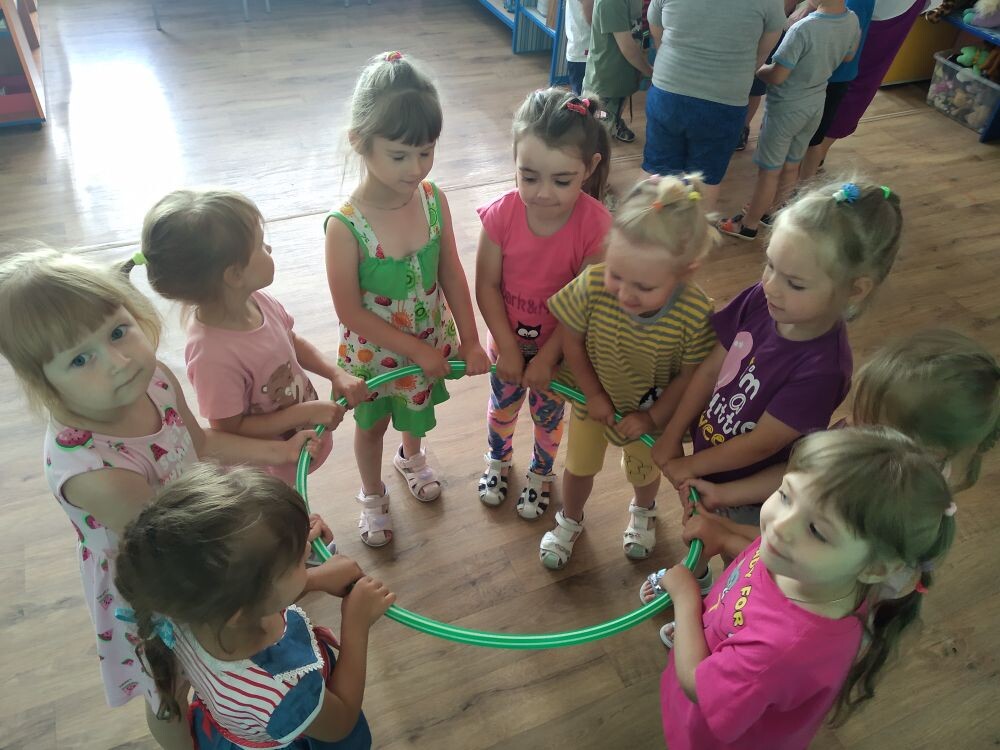 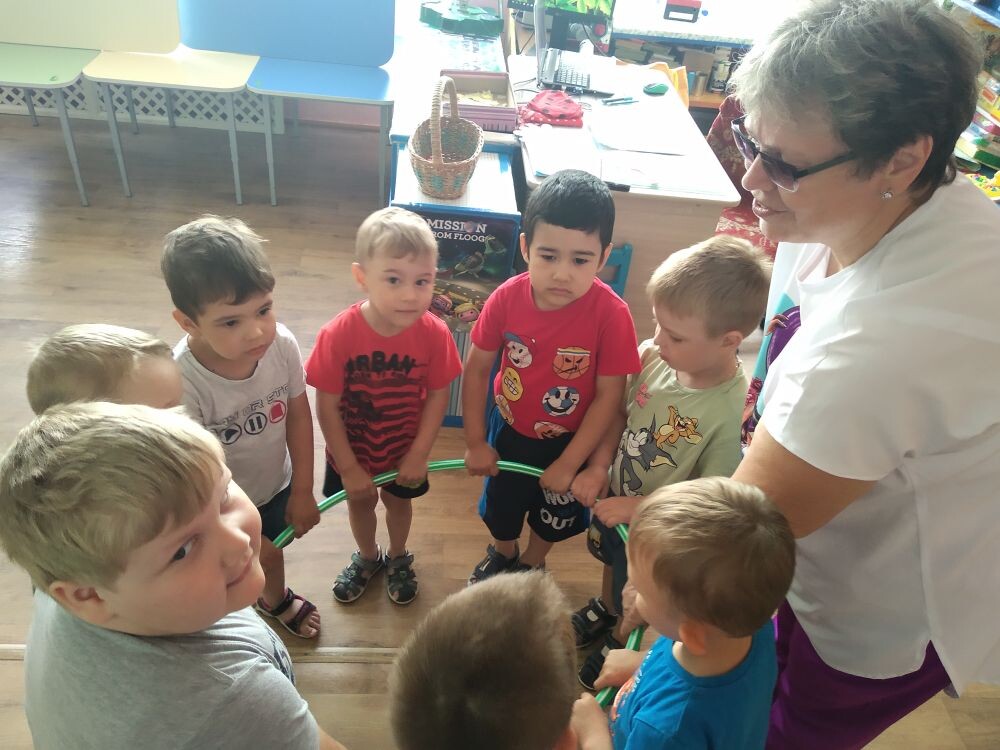 Игра «А вы знаете? »А вы знаете, ребята, как комарики звенят? (Дети имитируют писк комаров и т.д.)А как мухи жужжат?Как птички поют в лесу?А кукушка кричит на суку?Как лягушки квакают?Как щенки тявкают?Как дети малые плачут?А как зайцы весёлые скачут?Лето: Было интересно? (ответы детей)Вы, ребята, молодцы! У вас настроение отличное? - Да!
Ребятки все приличные? - Да!
Все летом отдыхают? - Да!
Купаются и загорают? - Да!
Вы умеете дружить? - Да!
А как бабочка кружить? - Да!
Вы умеете танцевать? - Да!
Так давайте, начинать! (Дети танцуют, песня «Барбарики»)Сколько солнца, сколько света,Много солнца – это лето!Расчудесная пора,Любит лето детвора!Любит лето детвора!Жаль, но мне уже пора!Чтоб запомнить праздник яркий –Подарю я вам подарки!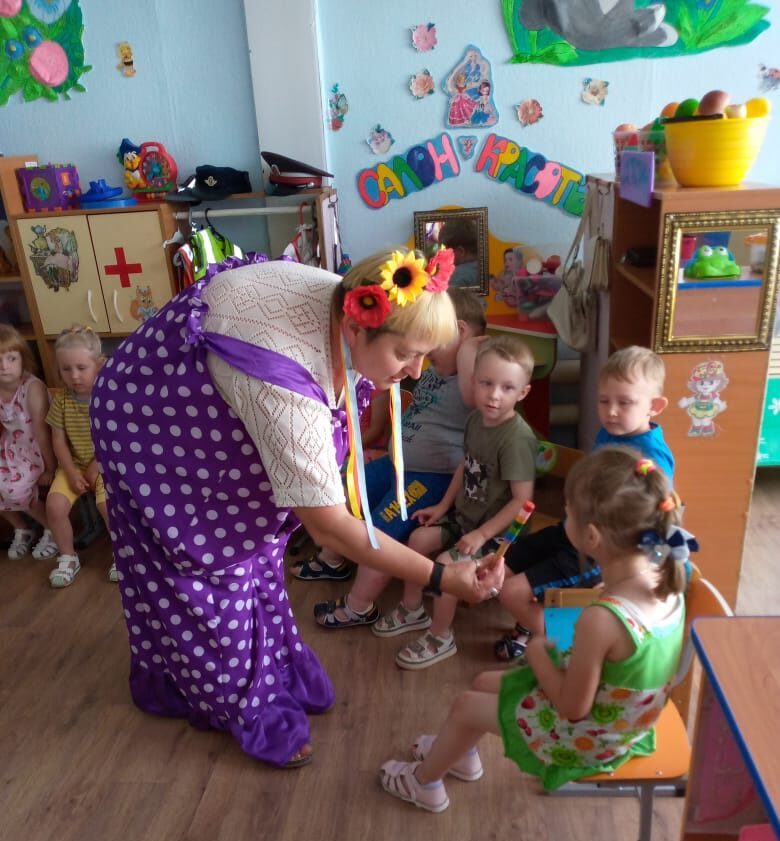 Звучит весёлая музыка («Песенка про лето»). 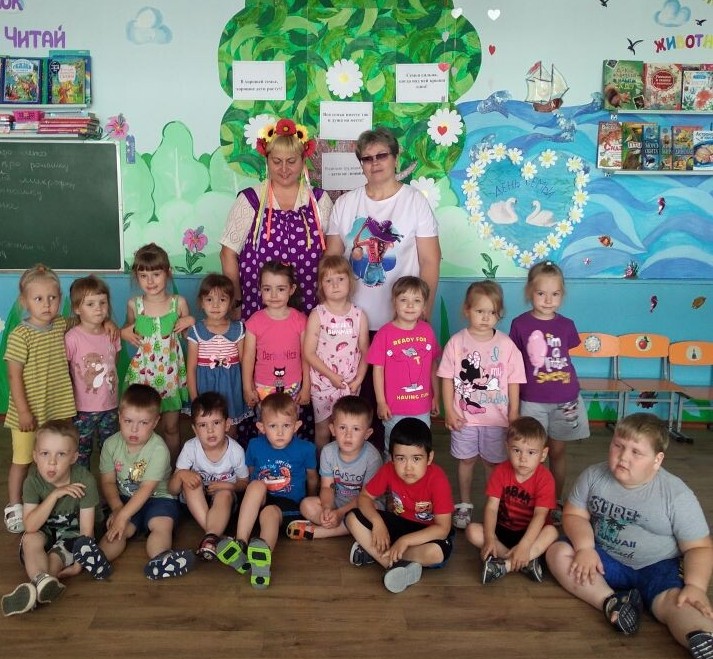 Лето: Ой, ребята, мне было так весело с вами. А теперь мне пора уходить, но я обещаю еще к вам прийти в гости. 